Super6 - Snoregolf Scramble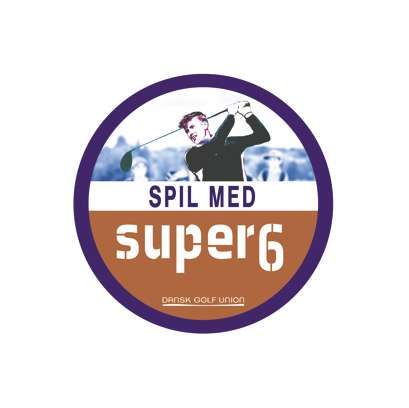 Her kan du få lov til at flytte din bold, uden at det tæller som et slag. Snoregolf Scramble spilles i hold bestående af 3-4 børn, hvor der spilles en kombination af snoregolf og Texas Scramble. I Snoregolf får holdet tildelt en snor, hvor længden af denne snor er fundet på baggrund af holdets handicap. Denne snor bruges til at rykke bolden uden at det tæller som et slag, hvis holdet samtidig klipper et tilsvarende stykke af snoren. Det kan man f.eks. udnytte til at få bolden i hul, hvis man ikke mangler ret meget, eller man kan flytte bolden lidt til den ene side, hvis man ligger bagved et træ. Holdet spiller en spilform der hedder Texas Scramble. Her slår alle på holdet ud fra tee, hvorefter holdet vælger hvilken bold de vil fortsætte fra. Herfra slår alle på holdet igen et slag og man vælger endnu engang hvilken bold man vil spille videre fra. Dette fortsætter indtil bolden er i hul. Men husk at bruge snoren, der er ingen point for at have snor tilbage efter runden.Denne form for golf er meget anderledes, det er en sjov og kreativ måde at skulle samarbejde på. Det er nemlig afgørende at være lidt taktisk ift. hvornår snoren bruges og hvor. Så kom og deltag når vi i XXX Golfklub afholder Snoregolf Scramble. Det bliver en anderledes og sjov dag på golfbanen. Tilmeld dig ved at skrive en mail til XXX, senest den. XXX. Vi glæder os til at se dig på golfbanen.